Reflective decal order form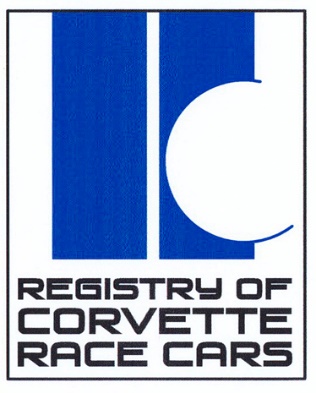 Quantity_____2 for $ 12; _____4 for $ 20 post paidName_______________________________________________________________Mailing Address_______________________________________________________                            _______________________________________________________Your email address____________________________________________________Enjoy them and thanks for your supportYou will receive an electronic invoice for paymentClick to send Please attach this document to email